Publicado en  el 31/08/2016 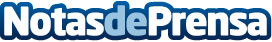 Catalunya incrementa un 17% la reutilización de agua regenerada durante 2015El agua regenerada es una alternativa sostenible y complementaria para determinados usosDatos de contacto:Nota de prensa publicada en: https://www.notasdeprensa.es/catalunya-incrementa-un-17-la-reutilizacion-de Categorias: Cataluña Ecología Industria Alimentaria http://www.notasdeprensa.es